ВАРИАНТ 1Часть 1Задание 1. Перепиши текст, раскрывая скобки и вставляя, где это необходимо, пропущенные буквы:Быстро прол(е,и)тело жаркое лето. Наступила хмурая осен(н)яя пора. Часто моросит мелкий дож(д,т)ь. По небу поп(а,о)лзли серые тучи. На л(и,е)сной поляне, словно к(о,а)стер, порыжела тр(о,а)ва. В лужах, кружась и танцуя, плавают разноцветные осенние лист_я.______________________________________________________________________________________________________________________________________________________________________________________________________________________________________________________________________________________________________________________________________________________________________________________________________________________________________________________________________________Задание 2. Найди в тексте третье предложение. Подчеркни в нём главные члены.Задание 3. Замени слово «хмурая» (из предложения 2) близким по значению словом, запиши это слово.Ответ: _________________________________________________________Задание 4. В данном предложении найди и подчеркни слово, в котором все согласные звуки звонкие:По небу поползли серые тучи.Задание 5. Произнеси данные ниже слова. Поставь в них знак ударения. Творог, цемент, договор, ворота.Часть 2.Прочитай текст и выполни задания по текстуДавно это было. Ребята занимались в кружке юных натуралистов. Под руководством ученых они выводили новый сорт пшеницы. Началась война. Фронт приближался к поселку. Взрослые ушли на войну. Ребятам поручили сохранить ценные сорта зерна. Трудное было время. Голод заставлял думать о пшенице. Из нее можно сварить кашу, а можно съесть и так. Но ребята отгоняли эту мысль. Они берегли зерно. Прошла тяжелая пора. Прогнали врагов с нашей земли. В поле заколосилась спасенная пшеница.Задание 6. Подчеркни предложение, в котором выражена основная мысль текста. а) Началась война.б) Ребята смогли сохранить новый сорт пшеницы, несмотря на голод и другие  трудности военного времени.в) Война закончилась, и ребята снова могли ходить в кружок юных натуралистов.Задание 7. Во втором предложении найди слово, состав которого соответствует схеме:     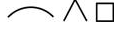 Выпиши это слово, обозначь его части. __________________________________________________________________Задание 8. Выпиши из девятого предложения все имена существительные (слова-предметы), укажи род и число каждого из них.Ответ: ___________________________________________________________________________________________________________________________________________________________________________________________Задание 9. Как ты понимаешь значение слова «фронт»? Запиши своё объяснение.Ответ: фронт –____________________________________________________________________________________________________________________________________Задание 10. Задай по тексту вопрос, который поможет определить, насколько точно твои одноклассники поняли его содержание. Запиши свой вопрос: ___________________________________________________________________________________________________________________________________________________________________________________________Для работы школьной (муниципальной) комиссии:Работу проверили________________________/______________________/                                  _______________________/______________________/                               ________________________/______________________/Номер задания12345678910ИтогоБаллы